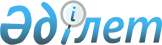 Аягөз аудандық мәслихатының кейбір шешімдерінің күші жойылды деп тану туралыШығыс Қазақстан облысы Аягөз аудандық мәслихатының 2019 жылғы 4 наурыздағы № 35/236-VI шешімі. Шығыс Қазақстан облысының Әділет департаментінде 2019 жылғы 6 наурызда № 5751 болып тіркелді
      РҚАО-ның ескертпесі.

      Құжаттың мәтінінде түпнұсқаның пунктуациясы мен орфографиясы сақталған.
      Қазақстан Республикасының 2016 жылғы 6 сәуірдегі "Құқықтық актілер туралы" Заңының 46- бабы 2- тармағының 4) тармақшасына сәйкес Аягөз аудандық мәслихаты ШЕШІМ ҚАБЫЛДАДЫ:
      1. Қосымшаға сәйкес Аягөз аудандық мәслихатының кейбір шешімдерінің күші жойылды деп танылсын. 
      2. Осы шешім оның алғашқы ресми жарияланған күнінен кейін күнтізбелік он күн өткен соң қолданысқа енгізіледі. Аягөз аудандық мәслихатының күші жойылды деп танылған шешімдерінің тізбесі
      1. Аягөз аудандық мәслихатының 2016 жылғы 23 желтоқсандағы №8/60-VІ "2017-2019 жылдарға арналған Аягөз ауданының бюджеті туралы" шешімі (нормативтік құқықтық актілерді мемлекеттік тіркеу Тізілімінде 4798 нөмірімен тіркелген, Қазақстан Республикасының нормативтік құқықтық актілерінің электрондық түрдегі эталондық бақылау банкінде 2018 жылдың 14 қаңтарында, "Аягөз жаңалықтары" газетінің 2017 жылдың 14 қаңтарында жарияланған);
      2. Аягөз аудандық мәслихатының 2017 жылғы 28 наурыздағы № 9/82-VІ "2017-2019 жылдарға арналған Аягөз ауданының бюджеті туралы" Аягөз аудандық мәслихатының 2016 жылғы 23 желтоқсандағы № 8/60-VІ шешіміне өзгерістер енгізу туралы" (нормативтік құқықтық актілерді мемлекеттік тіркеу Тізілімінде 4923 нөмірімен тіркелген, Қазақстан Республикасының нормативтік құқықтық актілерінің электрондық түрдегі эталондық бақылау банкінде 2017 жылдың 14 сәуірінде жарияланған);
      3. Аягөз аудандық мәслихатының 2017 жылғы 5 маусымдағы № 11/87-VІ "2017-2019 жылдарға арналған Аягөз ауданының бюджеті туралы" Аягөз аудандық мәслихатының 2016 жылғы 23 желтоқсандағы № 8/60-VІ шешіміне өзгерістер енгізу туралы" (нормативтік құқықтық актілерді мемлекеттік тіркеу Тізілімінде 5060 нөмірімен тіркелген, Қазақстан Республикасының нормативтік құқықтық актілерінің электрондық түрдегі эталондық бақылау банкінде 2017 жылдың 19 маусымында жарияланған);
      4. Аягөз аудандық мәслихатының 2017 жылғы 1 тамыздағы № 13/99-VІ "2017-2019 жылдарға арналған Аягөз ауданының бюджеті туралы" Аягөз аудандық мәслихатының 2016 жылғы 23 желтоқсандағы № 8/60-VІ шешіміне өзгерістер енгізу туралы" (нормативтік құқықтық актілерді мемлекеттік тіркеу Тізілімінде 5154 нөмірімен тіркелген, Қазақстан Республикасының нормативтік құқықтық актілерінің электрондық түрдегі эталондық бақылау банкінде 2017 жылдың 15 тамызында жарияланған);
      5. Аягөз аудандық мәслихатының 2017 жылғы 31 тамыздағы № 14/108-VІ "2017-2019 жылдарға арналған Аягөз ауданының бюджеті туралы" Аягөз аудандық мәслихатының 2016 жылғы 23 желтоқсандағы № 8/60-VІ шешіміне өзгерістер енгізу туралы" (нормативтік құқықтық актілерді мемлекеттік тіркеу Тізілімінде 5205 нөмірімен тіркелген, Қазақстан Республикасының нормативтік құқықтық актілерінің электрондық түрдегі эталондық бақылау банкінде 2017 жылдың 21 қыркүйегінде жарияланған);
      6. Аягөз аудандық мәслихатының 2017 жылғы 16 қазандағы № 15/114-VІ "2017-2019 жылдарға арналған Аягөз ауданының бюджеті туралы" Аягөз аудандық мәслихатының 2016 жылғы 23 желтоқсандағы № 8/60-VІ шешіміне өзгерістер енгізу туралы" (нормативтік құқықтық актілерді мемлекеттік тіркеу Тізілімінде 5235 нөмірімен тіркелген, Қазақстан Республикасының нормативтік құқықтық актілерінің электрондық түрдегі эталондық бақылау банкінде 2017 жылдың 20 қазанында жарияланған);
      7. Аягөз аудандық мәслихатының 2017 жылғы 4 желтоқсандағы № 16/117-VІ "2017-2019 жылдарға арналған Аягөз ауданының бюджеті туралы" Аягөз аудандық мәслихатының 2016 жылғы 23 желтоқсандағы № 8/60-VІ шешіміне өзгерістер енгізу туралы" (нормативтік құқықтық актілерді мемлекеттік тіркеу Тізілімінде 5315 нөмірімен тіркелген, Қазақстан Республикасының нормативтік құқықтық актілерінің электрондық түрдегі эталондық бақылау банкінде 2017 жылдың 14 желтоқсанында жарияланған).
					© 2012. Қазақстан Республикасы Әділет министрлігінің «Қазақстан Республикасының Заңнама және құқықтық ақпарат институты» ШЖҚ РМК
				
      Сессия төрағасы,

      Аягөз аудандық

      мәслихат хатшысы

С. Искаков
Аягөз аудандық мәслихатының 
2019 жылғы 4 наурыздағы 
№ 35/236-VI 
шешіміне қосымша